 Министерство образования и науки Российской ФедерацииФедеральное государственное бюджетное образовательное учреждение высшего образованияНациональный исследовательский университет «МЭИ»Инженерно-экономический институтКафедра «Финансов бухгалтерского учета и налогообложения»Утверждено на заседании кафедры протокол от «31» августа 2017 г.№ 1Методические указания по выполнению курсовой работыпо дисциплине «Инвестиционные решения в организации»для бакалавров направления подготовки 38.03.01 «Экономика»Москва – 2017Курсовая работа по дисциплине «Инвестиционные решения в организации» (далее по тексту – Работа) выполняется в процессе обучения с целью самостоятельного применения полученных знаний для решения конкретных практических задач в области деятельности корпоративных структур различных отраслей, а также формирования навыков расчетов и обоснования принимаемых решений. Работа является важным этапом подготовки студентов к написанию и защите выпускной квалификационной работы бакалавра.Работа представляет собой законченную разработку в профессиональной области, в которой необходимо:обосновать актуальность исследуемой проблемы;провести анализ информации из литературных источников, периодических изданий, Интернета;использовать статистические данные регионального и федерального характера, а также фактические данные организаций;произвести необходимые аналитические расчеты.I. СТРУКТУРА КУРСОВОЙ РАБОТЫРабота состоит из введения, основной части, содержащей теоретический и практический разделы, заключения, списка использованных источников, приложений.Во введении дается оценка современного состояния решаемой проблемы, обосновывается актуальность темы, определяется объект и предмет исследования, ставятся цель и задачи, определяются методы исследования, формулируются теоретические основы исследования, характеризуются информационные материалы, а при необходимости вычислительные средства, использованные в Работе.Объект  исследования  –  это  процесс  или  явление,  порождающее  проблемную ситуацию,  и  избранное  для  изучения.  Предмет  исследования  –    это то,  что находится в границах объекта.  Наример:  тема  Работы «Инвестиционная деятельность предприятия, осуществляемая в форме капитальных вложений».  Объектом исследования  является  инвестиционная деятельность предприятия.  Предметом  исследования  выступают  формы, методы, инструменты,  используемые предприятиями  при осуществлении капитальных вложений. Целью  Работы является  выявление особенностей и/или оценка эффективности инвестиционной деятельности в форме капитальных вложений.Основная часть рассматривает сущность и основные результаты исследования. Она подразделяется на разделы. Работа состоит из 2-х разделов. Изложение текста работы дается от первого или третьего лица множественного числа или в безличной форме, например: «Считаем необходимым...», «Необходимо помнить...», «Проведенный нами анализ показывает...». В тексте не допускается сокращение  слов, кроме словосочетаний: т.е. - то есть, и т.п. - и тому подобное; и т.д.; и др.; при ссылках и сносках в тексте: см. - смотри, табл. - таблица, разд. - раздел, рис. - рисунок и т.д.Первый (теоретический) раздел носит теоретико-методологический характер. В нем раскрывается сущность проблемы, ее состояние, рассматриваются дискуссионные вопросы, методологические основы исследования. В этом разделе необходимо, базируясь на изученном материале, обосновать собственную позицию, выразить свое отношение к проблеме. Эта часть не является самоцелью Работы, а выступает средством для решения проблемы и раскрытия темы.Теоретический раздел необходимо завершить глоссарием (определением основных понятий, расположенных по алфавиту) по теме исследования.Второй раздел – это аналитическая часть Работы. Он представляет собой выполнение инструкций, содержащихся в Приложении 1.Расчетные данные могут быть представлены в таблицах. Средством, обеспечивающим наглядность и удобство восприятия выявленных тенденций и закономерностей, являются схемы, графики, рисунки. Основная задача аналитической части состоит в использовании знаний в области инвестирования в типовых расчетах  финансовой службы фирмы. Заключение имеет форму синтеза основных выводов исследования и их соотношения с целью работы и конкретными задачами, сформулированными во введении. Содержательно заключение должно корреспондироваться с составом задач Работы.Законченная Работа должна быть подписана студентом на титульном листе с указанием даты ее сдачи на кафедру.II. ТРЕБОВАНИЯ К ОФОРМЛЕНИЮ КУРСВОВОЙ РАБОТЫОбъем Работы лимитирован в пределах 20-25 страниц.Работа должна быть напечатана на одной стороне листа бумаги формата А4. Цвет шрифта – черный, размер шрифта - 14, междустрочный интервал –  1,5, гарнитура шрифта – Times New Roman. Размеры верхнего и нижнего полей – 20 мм, левого поля – 30 мм, правого – 10 мм. Абзацный отступ – одинаковый по всему тексту документа и равен 1,25 см. Основной текст Работы должен быть выровнен по ширине. Нумерация страниц производится сквозным способом по всему тексту Работы, начиная с титульного листа (Приложение 2), но на титульном листе  номер не проставляется. Номер листа проставляется в его правом нижнем углу. На 2-й странице приводится план Работы, называемый «Содержание». Первой нумерованной страницей будет лист, на котором размещается содержание Работы.Оформление заголовковЗаголовки структурных элементов Работы («Содержание», «Введение», «Заключение», «Список использованных источников») следует располагать с абзацного отступа с прописной буквы без точки в конце, без подчеркивания, не выделяя курсивом. Разделы и подразделы Работы должны иметь заголовки. Заголовки не должны слово в слово совпадать ни друг с другом, ни с названием темы Работы. Заголовки разделов и подразделов оформляются также как и заголовки структурных элементов Работы. Разделы рекомендуется начинать с нового листа. Разделы и подразделы Работы следует нумеровать арабскими цифрами. Главы должны иметь порядковую нумерацию в пределах всего текста (за исключением приложений). Номер подраздела включает номер раздела и порядковый номер подраздела, разделенные точкой (например, 1.1, 1.2, 1.3 и т.д.). После номера раздела, подраздела, пункта и подпункта в тексте точку не ставят. Заголовки третьего уровня в Работе не используются. Оформление ссылокПри использовании в тексте информации из источника, описание которого включено в список литературы, в тексте Работы необходима библиографическая ссылка. При цитировании текста цитата приводится в кавычках, а после нее в квадратных скобках указывается ссылка на литературный источник по списку использованной литературы и номер страницы, на которой в этом источнике помещен цитируемый текст. Например: [5, с. 23]. Если в тексте использовано не дословное цитирование, то текст не помещают в кавычки, а в квадратных скобках указывают лишь номер источника. Например: [5]. При оформлении ссылок на положения нормативных правовых актов в квадратных скобках вместо номера страницы указывается номер соответствующей статьи (пункта) документа с обозначением символа («ст.», «п.»).Оформление таблицЦифровой материал, как правило, оформляют в виде таблиц, что обеспечивает лучшую наглядность и удобство сравнения показателей. Таблицу в зависимости от ее размера обычно помещают под текстом, в котором впервые дана на нее ссылка. Каждая таблица должна иметь заголовок, точно и кратко отражающий ее содержание. Заголовок таблицы следует помещать над таблицей слева. Перед заголовком размещают номер таблицы. Например:Таблица 1 – Основные показатели экономического развития РФТаблицы должны иметь сквозную нумерацию по всей Работе. После номера таблицы точку не ставят. Знак «№» перед номером таблицы не используется. В таблицах допускается применять меньший размер шрифта, чем в основном тексте, и одинарный междустрочный интервал. К цифровым табличным данным должны быть указаны единицы измерения. Если данные таблицы имеют разные единицы измерения, то они указываются в соответствующих заголовках (подзаголовках) граф или строк таблицы. Если все табличные данные имеют одну единицу измерения, то эту единицу приводят над таблицей справа, используя предлог «в». Например:  в тыс. руб.Ширина таблицы должна соответствовать ширине основного текста. При превышении ширины таблицу следует размещать в альбомном формате по тексту или в приложении. Не допускается при переносе отделять заголовок таблицы от самой таблицы, оставлять на странице только «шапку» таблицы. Итоговая строка также не должна быть отделена от таблицы. Оформление рисунковВ качестве иллюстраций в Работе могут быть представлены чертежи, схемы, диаграммы, рисунки и т.п. Все иллюстрации обозначают в тексте словом «рисунок». Иллюстрации могут быть выполнены как в черно-белом, так и в цветном варианте. Рисунки в зависимости от их размера располагают в тексте непосредственно после того абзаца, в котором данный рисунок был впервые упомянут, или на следующей странице, а при необходимости – в приложении. Все рисунки должны иметь наименование, которое помещают под иллюстрацией. Перед наименованием вводят слово «Рисунок» (с заглавной буквы), затем пробел, после чего указывают номер рисунка. Слово «Рисунок» начинают печатать с абзацного отступа. Рисунки должны иметь сквозную нумерацию по всему тексту. Точку в конце наименования рисунка не ставят. Например: Рисунок 1 – Динамика индекса промышленного производства Российской Федерации, 2010-2014 г.г.Оформление формулФормулы следует выделять из текста в отдельную строку. Формулы имеют сквозную нумерацию по всему тексту. После номера формулы точка не ставится. Номер печатают арабскими цифрами в круглых скобках справа от формулы, на одном уровне с ней. Пояснения символов и числовых коэффициентов, входящих в формулу приводят непосредственно под формулой. Пояснения каждого символа приводят с новой строки в той последовательности, в которой эти символы приведены в формуле. Первую строку пояснения начинают со слова «где» без двоеточия после него. После самой формулы перед пояснениями необходимо ставить запятую. Например: Z =1,2х ₁+1.4х₂ + 3.3х₃ + 0.6х₄ + 0.999х₅                                              (1)где х ₁ – доля чистого оборотного капитала в активах; х₂ – доля формирования активов за счет нераспределенной прибыли; х₃ – рентабельность активов, рассчитанная исходя из прибыли до уплаты процентов и налогов; х₄ – коэффициент соотношения рыночной стоимости акций и обязательств; х₅ – коэффициент оборачиваемости активов. Формулы, помещаемые в таблицах или в поясняющих данных к графическому материалу, не нумеруют. Оформление списка использованных источниковВ конце Работы располагается Список использованных источников, который позволяет автору документально подтвердить достоверность приводимых материалов и показывает степень изученности проблемы. В Список использованных источников включаются только те источники, которые были изучены при написании Работы. На каждый источник, указанный в списке использованных источников, в тексте должна быть ссылка. Список должен содержать 10-15 источников.Источники должны располагаться в следующем порядке: 1) нормативные правовые акты;  2) специальная литература; 3) электронные ресурсы.Иностранная литература размещается в алфавитном порядке в конце списка каждого раздела. Список использованных источников имеет сквозную единую нумерацию. Источники следует нумеровать арабскими цифрами и печатать с нового абзаца. Нормативные правовые акты должны быть приведены в следующей последовательности: 1) конституции (Российской Федерации, субъектов РФ); 2) законы (федеральные, субъектов РФ); 3) указы (Президента РФ, высших должностных лиц субъектов РФ); 4) постановления (Правительства РФ, высших исполнительных органов государственной власти субъектов РФ); 5) нормативные правовые акты органов местного самоуправления; 6) письма, инструкции, распоряжения, приказы министерств и ведомств. При библиографическом описании нормативных правовых актов сначала указывается статус документа (например, Федеральный закон, Указ Президента РФ и т.п.), затем его название, после чего приводится дата принятия документа, его номер и дата последней редакции. Специальная литература включает монографии, научные статьи, диссертации, авторефераты диссертаций, книги, статистические сборники, статьи в периодических изданиях. В Списке использованной литературы источники располагаются строго в алфавитном порядке по фамилии авторов или, если автор не указан, по названию работы. Информация, размещенная в Интернете, является электронным ресурсом удаленного доступа и обязательно используется при составлении Списка использованных источников. Библиографическое описание осуществляется в соответствии с требованиями ГОСТ 7.1-2003 «Библиографический список. Библиографическое описание. Общие требования и правила составления». Описание электронных ресурсов локального и удаленного доступа регулируется ГОСТ 7.82 — 2001 «Библиографическая запись. Библиографическое описание электронных ресурсов». (см. образец оформления в Приложении 3). Оформление приложенийПриложения – заключительная часть Работы, которая имеет дополнительное, обычно справочное значение, но является необходимой для более полного освещения темы. По содержанию приложения могут быть очень разнообразны: копии подлинных документов, выдержки из отчетных материалов, отдельные положения из инструкций и правил и т.д. По форме они могут представлять собой текст, таблицы, графики, карты. Приложения размещаются после Списка использованных источников. Приложение обозначают в порядке ссылок на них в тексте, цифрами или прописными буквами русского алфавита, которые приводятся после слова «Приложение». Каждое приложение должно начинаться с нового листа, иметь обозначение и тематический заголовок. Наверху на правой стороне страницы печатают (пишут) строчными буквами с первой прописной слово «Приложение» и его номер. Ниже приводят отдельной строкой заголовок, который располагают симметрично относительно текста, печатают строчными буквами с первой прописной и выделяют полужирным шрифтом. III. КРИТЕРИИ ОЦЕНКИ КУРСОВОЙ РАБОТЫОценка «отлично» выставляется за Работу, в которой: Обоснована актуальность темы. В теоретической части дан полный анализ исследований по проблеме, освещены вопросы истории ее изучения в науке. На основании теоретического анализа сформулирована цель и конкретные задачи исследования. Показана осведомленность студента о современных исследовательских направлениях и методиках. В Работе используются различные методы анализа полученных результатов. Изложение Работы иллюстрируется графиками, таблицами, схемами. В заключении сформулированы развернутые, самостоятельные выводы, составлен исчерпывающий глоссарий профессиональных терминов по исследуемой проблеме.В практической части работы правильно решены обязательные задания (Приложение 1).На защите студент демонстрирует свободное владение материалом, знание теоретических подходов к проблеме, уверенно отвечает на вопросы комиссии. Оценка «хорошо» выставляется за Работу, в которой: Во введении раскрыта актуальность проблемы исследования. В теоретической части представлен изученный перечень основной литературы по теме, определены и выявлены теоретические основы проблемы, выделены основные теоретические понятия. Сформулированы задачи исследования, методы исследования соответствующие поставленным задачам. Студент ориентируется в современных исследовательских методиках. Отмечается недостаточность самостоятельного анализа. В заключении сформулированы общие выводы, составлен глоссарий.  В практической части работы в основном правильно решены обязательные задания (Приложение 1).Работа правильно оформлена. Все этапы Работы выполнены в срок. Неуверенная защита Работы, даны ответы на значительную часть вопросов. Оценка «удовлетворительно» выставляется за Работу, в которой:Раскрыта актуальность темы. Теоретический анализ проблемы дан описательно. Библиография ограничена. Суждения отличаются поверхностностью, слабой аргументацией.Методы исследования соответствуют поставленным задачам.Анализ полученных данных носит описательный характер. В заключении сформулированы лишь общие выводы, приведен неполный глоссарий. В практической части при выполнении обязательных заданий (Приложение 1) допущены принципиальные ошибки. Работа оформлена в соответствии с требованиями. Студент на защите не может аргументировать основную часть выводов, плохо отвечает на вопросы, т.е. слабо владеет материалом темы.Оценка «неудовлетворительно» выставляется, если работа соответствует предъявляемым к ней требованиям, но на защите студент не владеет материалом темы. Если курсовая Работа не соответствует указанным требованиям, то она не допускается к защите.IV. ПРИМЕРНЫЕ ТЕМЫ КУРСОВЫХ РАБОТИнвестиционная деятельность предприятия и ее особенности.Инвестиционные решения и их роль в функционировании и развитии корпорации.Инвестиционная привлекательность предприятий: анализ и оценка.Сущность и функции инвестиционного процесса организации.Инвестиционная политика предприятия в современных условиях.Государственное регулирования инвестиционных проектов.Инвестиционная привлекательность предприятий различных организационно-правовых форм.Особенности инвестиционных решений энергетических предприятий.Инвестиции в основной капитал как стратегический приоритет инвестирования в энергетике.Экспресс-анализ инвестиционного проекта.Оценка эффективности реальных инвестиционных проектов.Экономическая эффективность инвестиционных проектов.Оценка финансовой состоятельности инвестиционных проектов.Выбор ставки дисконтирования для финансово-экономической оценки инвестиционных проектов.Организация финансирования инвестиционных проектов.Формы финансирования инвестиционных проектов.Риски инвестиционных проектов и их оценка.Методы учета факторов неопределенности и риска при оценке эффективности инвестиционных проектов.Доходность и риск финансовых инвестиций.Формирование и управление портфелем ценных бумаг.Инвестиционные показатели оценки качеств ценных бумаг.Оценка эффективности инвестиций в ценные бумаги.Оценка инвестиционных качеств ценных бумаг.Модели оптимального портфеля инвестиций.ПРИЛОЖЕНИЯПриложение 1Обязательные задания для выполнения практической части РаботыЗадание 1Тема 1. Намечается строительство консервного завода. Инвестору предло­ жены два варианта проекта строительства, данные о которых содержатся в таблице.Инвестор предъявил определенные требования к проекту. Он хотел, чтобы срок окупаемости проекта был в пределах трех лет, а норма прибыли по проекту составляла бы не менее 20%.Рассчитайте показатели экономической эффективности по каждому из вариантов строительства завода и по результатам  анализа  выберите лучший проект, обосновав свой выбор.Тема 2.. Машиностроительное предприятие реализует проект технического перевооружения производства. Для его осуществления необходимо последовательно произвести по годам следующие затраты: 2100 млн. руб., 1820 млн. руб., 1200 млн. руб. Проект приносит доход начиная с первого года осуществления в следующих суммах: 900 млн. руб., 1250 млн. руб., 1900 млн. руб., 2000 млн. руб., 1900 млн. руб.Представьте  расходы  и доходы по проекту в виде оттока и притока денежных средств и рассчитайте величину приведенного денежного потока, если средняя стоимость инвестируемого капитала равна 11%.Тема 3.Денежные потоки от реализации инвестиционного проекта представлены следующими данными:Показатель	Номер шага потока(у.д.е.)о	1    1  2	1  3    1	4Производственная деятепьностьОпределите финансовую реализуемость проекта.2.Укажите, какие могут быть приняты меры, чтобы не  было отрицательного сальдо.3.Допустим, шаг потока равен одному году. Накопленные денежные средства могут быть положены в банк под 10% годовых. Как будут выглядеть денежные потоки в этом случае?Тема 4. Денежные потоки от реализации инвестиционного проекта характери- зуются  нижеприведенными данными.Показатель	Номер шага потока(у.д.е.)ПродолжениеПоказатель	Номер шага потока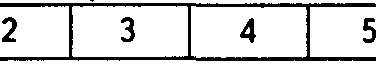 За шаг потока принят один год. Процентная ставка по банковским ссудам - 20%. Если в каком-то шаге получится отрицательное сальдо, то указать, какие могут быть приняты меры.Определите финансовую  реализуемость проекта.Темы 5, 6. Инвестиционный проект, предлагающий создание нового производ­ ства, рассчитан на четыре года. Данные о предполагаемом объеме продаж в случае реализации проекта (производственной программы) представлены в таблице.ПоказательГод1-й	2-й   1 3-й	4-йОбъем производства, шт.	7 500   8 ООО 8 300	8 200Инвестиционные издержки, связанные с реализацией проекта, плани­ руются в размере 14 700 ООО руб. :Таблица2Статья	Сумма, руб.Заводское оборудование	7 ООО ОООПервоначальный оборотный капитал	5 100 ОООНематериальныеактивы	2 600 ОООИтоrо	14 700 ОООАмортизация начисляется равными долями в течение всего срока служ­ бы (срок службы четыре года).Через четыре года фирма сможет реализовать оборудование. Затраты, связанные с его ликвидацией, составят 3% от рыночной стоимости обо­ рудования через четыре года (рыночная стоимость оборудования через четыре года будет составлять 30% от текущей рыночной стоимости обо­ рудования).Исследования рынка сбыта продукции показали, что фирма сможет реа­ лизовывать свою продукцию по цене 3700 руб. за единицу продукции. Затраты же на производство единицы продукции по расчетам будут составлять 3200 руб.Фирма планирует финансировать свой проект за счет долгосрочного кредита в сумме 15 ООО ООО руб., взятого в банке на пять лет под 8% годо­ вых. Схема погашения кредита представлена в таблице.Показатель	Год1-й	2-й		3-й	4-йПогашение основного долга, %                          10	            20	            35	           35Погашение основного долга, руб.	1 500 ООО     3 ООО ООО      5 250 ООО      5 250 ОООБанковский процент, руб.	1 200 ООО     1 080 ООО   840 ООО   420 ОООСтавка налога на прибыль - 20%.Для темы 5:1. Рассчитайте поток реальных денег, возникающий при реализации дан­ ного инвестиционного проекта.2. Оцените проект по результатам предварительного  анализа структуры потока реальных денег.Для темы 6: Рассчитайте экономическую эффективность  капитальных вложений  в проект.Тема 7. Предприятие предполагает приобрести новое технологическое оборудование стоимостью 42 млн. руб. Срок эксплуатации оборудования – пять лет; амортизационные отчисления на оборудование производятся по методу линейной амортизации в размере 18%. Выручка от реализации продукции, выпущенной на данном оборудовании, должна составить: 21ООО млн. руб., 22820 млн. руб., 25200 млн. руб., 21200 млн. руб.Текущие расходы по годам в первый год эксплуатации составят 10500 млн руб. Ежегодно они увеличиваются на 4,5%.Ставки налога на прибыль составляет  20% и ставка дисконта -  12%.Рассчитайте поток денежных поступлений и показатель чистого приве­ денного дохода.Тема 8. Предприятие-инвестор рассматривает инвестиционный проект - приобретение нового технологического оборудования. Стоимость оборудования - 18 ООО тыс. руб., срок эксплуатации - пять лет. Амортизация оборудования исчисляется по линейному методу и составляет 20% годовых. Выручка от ликвидации оборудования в конце срока эксплуатации покрывает расходы по его монтажу. Выручка от реализации продукции прогнозируется по годам в следующих объемах:(тыс. руб.)Текущие расходы в первый год эксплуатации составляют 6120 тыс. руб. и ежегодно увеличиваются на 5%.Ставка налога на прибыль - 20%.Ставка дисконтирования принята в размере 14%.Оцените проект по показателю чистого дисконтируемого дохода.Тема 9. Осуществление проекта строительства нового цеха для выпуска товаров народного  потребления  предполагает  следующие затраты:(тыс. руб.)Год1-й	2-й	3-й	4-й780	530	400	200Проектом предусмотрено  получение  доходов,  начиная  с первого  года в следующих суммах.Год(тыс. руб.)1-й	2-й	3-й	4-й	5-й150	350	600	750	800Ожидаемый реальный среднегодовой темп инфляции составит 5%. Определите чистый дисконтируемый доход по проекту, если средняя цена инвестируемого капитала составит соответственно 12 и 8%. Тема 10. Инвестор рассматривает инвестиционный проект, характеризую­ щийся следующими данными: капитальные вложения - 8,5 млн руб.; период реализации проекта-три года. Доходы по годам распределяются следующим образом:(тыс. руб.)Год1-й	2-й	3-й2 600	2 600	3 200Коэффициент дисконтирования (без учета инфляции)-11%;  среднегодовой индекс инфляции - 7%.Оцените проект по показателю  NPV с учетом и без учета  инфляции.Тема 11. Предприятие может ежегодно инвестировать не более 24 млн. руб. Кроме того, могут инвестироваться все доходы от введенных в действие инвестиционных проектов. Рассматриваются четыре независимых  проекта.Проект	Год	млн.руб.                0-й	                1-й	              2-й                      3-й                                  1                            24	29	11	1,622	18	8	34	2,153	6	9	9	2,544	-49	73	1,49Цена капитала - 12%.Рассчитайте показатель NPV и оцените по нему приемлемость про­ ектов.Проанализируйте комбинации возможных  альтернатив  принятия к реализации проектов 1, 2 или 3 и оцените возможность принятия проекта 4 в комбинации с проектом 1.Тема 12. Инвестор с целью инвестирования рассматривает два проекта - А и Б, которые характеризуются следующими данными.(тыс. руб.)Проект А	Проект БИнвестнцнн	980 ООО	1 372 ОООДоходы  по годам:1-й	290 ООО	230 ООО2-й	335 ООО	410 ООО3-й	350 ООО	556 ООО4-й	370 ООО	560 ОООСтавка банковского процента -  12%  годовых.Оцените проекты А и Б с помощью показателей чистой текущей сто­ имости и индекса рентабельности.Тема 13. Инвестор располагает двумя инвестиционными проектами, которые характеризуются следующими данными:(тыс.руб.)Проект А	Проект БИнвестнцнн	580 ООО	720 ОООДоходы по годам:1-й	160 ООО	210 ООО2-й	180 500	248 ООО3-й	270 ООО	290 ОООСтавка банковского процента -  18%  годовых.Оцените проекты А и Б с помощью показателей чистой текущей сто­ имости, индекса рентабельности и др.Тема 14. Имеются следующие исходные данные о денежных потоках по нескольким проектам.Год	ПроектПродолжениеГод	Проект3-й	250	500	500	5004-й	1 200	600	600	2505-й	1 300	1 300	700	100Оцените целесообразность выбора одного из проектов по показате­ лям чистого дисконтированного дохода и индекса рентабельности инвестиций. Финансирование выбранного проекта  может быть осуществлено за счет ссуды банка под 12% годовых.Проранжируйте проекты по значению показателя чистого дисконти­ рованного дохода.Тема 15. Предприятие рассматривает инвестиционный проект-внедрение новой технологической линии. Стоимость линии - 30 ООО тыс. у.д.е. Срок службы - пять лет. Амортизация оборудования,  исчисляемая по линейному методу, составляет 20 % в год. Суммы, которые будут выручены от ликвидации линии по окончании срока службы техноло­ гической линии, будут равны расходам на ее демонтаж.По расчетам выручка от реализации продукции составит следующие величины.(тыс. у.д.е.)Год1-й	2-й	3-й	4-й20200	24300	24000	18 ОООТекущие расходы составят в первом году эксплуатации 10 200 тыс. у.д.е., в последующие годы расходы будут возрастать ежегодно на 20%. Ставка налога на прибыль - 20  %. Цена  авансированного капитала  равна 14 %. Первоначальные инвестиции проводились без привлечения внешних источников.Определите целесообразность принятия инвестиционного проекта.Тема 18. Имеются данные о двух проектах.Проект 1	(у.д.е.)Проект2	(у.д.е.)Показатель	Год1-й	2-й	3-й	4-й	5-й	6-й	7-й Размер инвестиций 1 300Определите, какой из двух проектов для инвестора привлекательнее.Тема 17. В инвестиционную компанию поступили для рассмотрения бизнес­ планы двух альтернативных проектов. Данные, характеризующие эти проекты, приведены в таблице.Показатель	Инвестиционный проектА	БДля дисконтирования  сумм денежного потока проекта А ставка процента принята в размере 10%, проекта Б в связи с более продолжительным сроком его реализации - в размере 12%.Назовите методы и показатели, которые можно использовать для оценки проектов.Оцените проекты и выберите более эффективный.Тема 18. В инвестиционную компанию поступили для рассмотрения бизнес­ планы  двух альтернативных проектов.Показатель	Инвестиционный проектА	БИнвестируемый в проект А капитал аккумулируется из следующих источ­ ников:30% -  собственные средства;30% - средства, мобилизованные на финансовом рынке путем выпуска акций;40% -   кредит коммерческого банка.Инвестируемый в проект Б капитал аккумулируется из следующих источ­ ников:50% -  собственные средства;50% - кредит коммерческого банка.Ставка банковского депозита, под которую предприятия могуг размес­ тить в банке свободные денежные средства, равна 10% годовых. Кредит на  финансирование  проекта  коммерческий  банк   согласен   выдать под 14% годовых. Доходность выпущенных на рынок акций предприя­ тий равна 7%.Рассчитайте и сравните показатели инвестиционных проектов А и Б и обоснуйте выбор лучшего проекта.Тема 19. Инвестор намечает строительство автомобильного завода. Есть два проекта строительства.Свой выбор инвестор обусловил максимальным приближением показа­ телей  проекта  реализации  к характеристикам проекта-аналога.Рассчитайте показатели эффективности по каждому проекту, установи­ те  преимущества их по сравнению с аналогом и выберите лучший из  вариантов, обосновав свой выбор.Тема 20. Предприятие рассматривает четыре варианта инвестиционных проектов, реализация которых требует равных капиталовложений. Финансирование предполагается осуществлять за счет банковского кре­ дита под 18% годовых.Динамика  прогнозируемых денежных потоков следующая:(тыс. рvб.)Год	Проект2	3	41. Оцените экономическую эффективность каждого проекта.2. Выберите оптимальный проект.Тема  21. Фирма рассматривает четыре варианта инвестиционных проектов, на осуществление которых требуются одинаковые капитальные вложе­ ния  в    сумме  4800 тыс. у.д.е. Финансирование осуществляется за счет банковского кредита. Процентная ставка - 15% годовых.Денежные  потоки характеризуются следующими данными:(тыс. у.д.е.)Определите наиболее эффективный проект.Тема 22. Предприятие рассматривает три инвестиционных проекта, требую­ щих равной величины стартового капитала в 2000 млн. руб. Денежные потоки  (притоки)  характеризуются следующими данными.(млн руб.)Ставка дисконтирования - 10%. Выберите  оптимальный вариант.Тема 23. Фирма гарантирует инвестиции в основные фонды 120 млн. у.д.е. Цена источников финансирования 10 %. Рассматриваются четыре про­ екта.  Денежные потоки характеризуются  следующими  данными:Проекты не поддаются дроблению.Определите показатели, характеризующие эффективность инвес­ тиций.Составьте оптимальный  плaн размещения инвестиций.Тема 24. Инвестиционная компания оценивает риск вложения капитала в два альтернативных проекта. Установлено, что прибыль по проектам может быть получена в следующих случаях:Полученная сумма дохода, тыс. руб.	Число случаев наблюденияПроект АНазовите методы и показатели, которые можно использовать для оценки рисков вложения капитала в названные  проекты.2. Оцените с помощью этих методов риски по каждому из проектов и дай­ те их сравнительную оценку.Задание 2Выберите корпорацию открытого типа (ПАО).Проанализируйте данные финансовой отчетности и другие данные официальных сайтов компаний с целью оценки инвестиционных качеств ценных бумаг компании.Приложение 2Образец титульного листа курсовой работыФЕДЕРАЛЬНОЕ ГОСУДАРСТВЕННОЕ БЮДЖЕТНОЕОБРАЗОВАТЕЛЬНОЕ УЧРЕЖДЕНИЕВЫСШЕГО ОБРАЗОВАНИЯ«НАЦИОНАЛЬНЫЙ ИССЛЕДОВАТЕЛЬСКИЙ УНИВЕРСИТЕТ «МЭИ»Инженерно-экономический институтКафедра «Финансов бухгалтерского учета и налогообложения»КУРСОВАЯ РАБОТАпо  дисциплине «Инвестиционные решения в организации»Тема: «__________________________________________________________»Студент____________________________________Уч.группа____________________________________Научный руководитель______________________________________Москва 2018Приложение 3Образец  оформления списка использованных источниковНормативные правовые актыГражданский кодекс Российской Федерации (ГК РФ): Часть 1 от 30.11.1994 № 51-ФЗ (действ. Ред. от ___________. – Режим доступа : http://www.consultant.ruФедеральный Закон от 26.12.1995 №208-ФЗ Об акционерных обществах (ред. от 21.07.2014, с изм. и доп., вступ. в силу с 01.09.2014). – Режим доступа : http://www.consultant.ruСпециальная литератураНа книгуЦыганов В.В., Бородин В.А., Шишкин Г.Б. Интеллектуальное предприятие: механизмы овладения капиталом и властью. — М.: Университетская книга, 2013. — 770 с.На книгу под редакциейСправочник по теории автоматического управления / Под ред. А.А. Красовского. — М.: Наука, 2017. — 712 с.На статью из журналаКузнецов Л.А. Системное представление финансово-хозяйственной деятельности предприятия // Проблемы управления. — 2016. — № 3. — С. 39 — 48.Akers S.B. Binary decision diagrams // IEEE Trans. Computers. — 2017. — Vol. C-27, N 6. — P. 509 — 516.На статью из сборникаАбашкина Е.О. Рынок труда и уровень жизни населения России: нелинейные методы анализа и прогнозирования // Информация и экономика: теория, модели, технологии: Сб. науч. тр. — Барнаул, 2018. — С. 80 — 111.Электронные ресурсыРоссийская государственная библиотека [Электронный ресурс] / Центр информ. технологий РГБ; ред. Власенко Т. В. ; Web-мастер Козлова Н. В. — Электрон. дан. — М. : Рос. гос. б-ка, 2018 — Режим доступа: http//www.rsl.ru, свободный. — Загл. с экрана. — Яз. рус., англ.Русский орфографический словарь РАН [Электронный ресурс] / Под ред. В. В. Лопатина — Электрон. дан. — М.: Справочно-информационный интернет-портал ГРАМОТА.РУ, 2017. — Режим доступа: http://www.slovari.gramota.ru, свободный. — Загл. с экрана.http://www.consultant.ruhttp://www.cfin.ruhttp://www.cfjournal.ruПоказательПроект 1Проект 2Сметная стоимость строительства, млн руб.516510Вводимая в действие мощность, млн условных  консервных банок88Стоимость годового обьема продукции, млн руб.22802 300Налоги, млн руб.2020Себестоимость годового обьема продукции, млн руб.1 9802 070Амортизационные отчисления, млн руб.6050Приток (поступления) денежных средств	оПриток (поступления) денежных средств	о406480580580Отток (выплаты) денежных средств	оОтток (выплаты) денежных средств	о360420460460Финансовая деятепьностьФинансовая деятепьностьФинансовая деятепьностьФинансовая деятепьностьФинансовая деятепьностьФинансовая деятепьностьПриток (поступления)  денежных средств70ооооОтток (выплаты) денежных  средство308080оИнвестиционная деятепьностьИнвестиционная деятепьностьИнвестиционная деятепьностьИнвестиционная деятепьностьИнвестиционная деятепьностьИнвестиционная деятепьностьПриток (поступления)  денежных средств1ооооОтток (выплаты) денежных  средств80оооо 	2	1 Производственная деятепьность3	1 4   1 5	Приток (поступления) денежных средств	о	400420500500Отток (выплаты) денежных средств	о	300400410410Финансовая деятельностьФинансовая деятельностьФинансовая деятельностьФинансовая деятельностьФинансовая деятельностьФинансовая деятельностьПриток (поступления)  денежных средств150ооооОпок (выплаты) денежных средство805020оИнвестиционная деятельностьИнвестиционная деятельностьИнвестиционная деятельностьИнвестиционная деятельностьИнвестиционная деятельностьИнвестиционная деятельностьПриток  (поступления)  денежных средств50ооооОпок (выплаты) денежных средств100ооооГод1-й2-й3-й4-й5-й12 24013 32014 76014 40010 800ПоказательГод1-й2-й3-й4-й5-й6-й7-йРазмер инвестиций1 200Выручкаот реализации400500400350300250Прибыль15025020015010050Амортизация120120120120120120Выручкаот реализации600500450400300оПрибыль30025020015050оАмортизация130130130130130130Объем инвестируемых  средств, млрд руб.7 7007 400Период эксплуатации инвестиционного проекта,лет24Сумма денежного потока -   всего, млрд руб.,10 70011 700в том числе по  годам:1-й6 4202 1302-й4 2803 1903-й3 1904-й3 190Объем инвестируемых  средств,  тыс. руб.3 500З 350Период эксплуатации инвестиционногопроекта, лет24Сумма денежных потоков -  всего, тыс. руб.,50005 500в том числе по годам:1-й30001 ООО2-й200015003-й1 5004-й1500Показатель	ПроектПоказатель	ПроектПоказатель	Проект                                                                          1                      2                                                                          1                      2                                                                          1                      2аналогСметная стоимость строительства, млн. руб.490520560Вводимая в действие мощность,тыс. шт. автомобилей740074008000Стоимость годового объема продукции, млн. руб.500500800Налоги, млн. руб.202522Себестоимость годового объема продукции, млн. руб.440410530Амортизационные отчисления, млн. руб,4050700-й-3600-3600-3600-36001-йо300900900ГодПроектПродолжение121	342-й3009001 3502 7003-й7501 5001 5001 5004-й3 6001 8001 8007505-й3 7502 7002 250600ГодПроектПроектПроектПроект1	2	1	3	41	2	1	3	41	2	1	3	41	2	1	3	40-й-4800-4800-4800-48001-йо400129012002-й400120018003 6003-й1 ООО2000200020004-й48002 4002 4001 ООО5-й50003 6003 ООО800ГодПроект11231-й100601002-й140801443-й120ГодПроектПроектПроект0-й-70-50-45-45-201-й22183434182-й32264040203-й36344040224-й3420404022200200303025025020201801805050Проект БПроект БПроект БПроект Б220402504021020Сдана на проверку Возвращена на доработкуДопущена  к защите Оценка